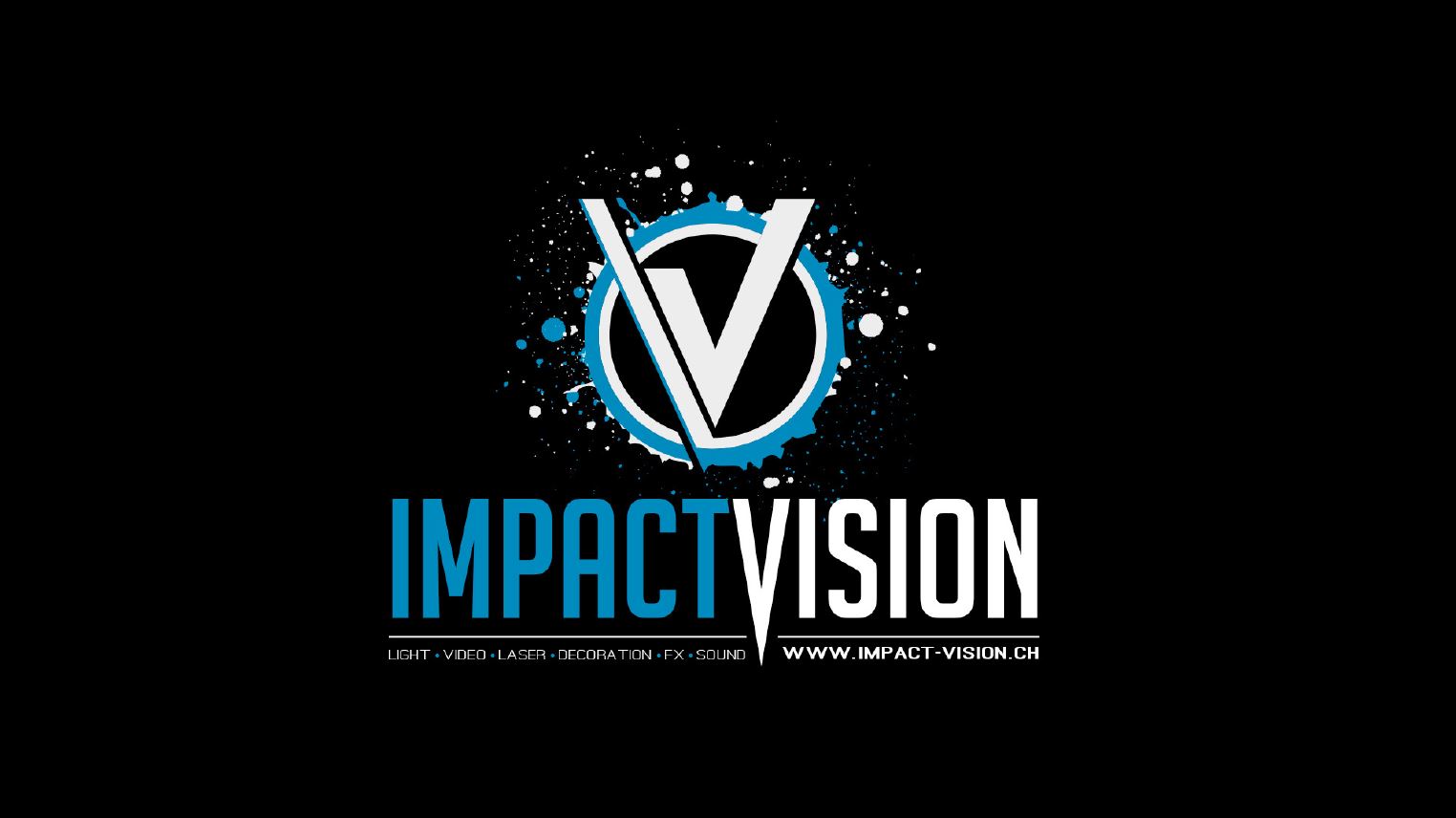 sdfsdfsdfssdfsdfsdfsdfsd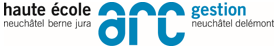 